Early Childhood EducationEarly Childhood Education, an individual event, recognizes participants who demonstrate their ability to use knowledge and skills gained from their enrollment in an occupational early childhood program. Participants must prepare a portfolio and a resource container. On site, participants must plan and present to evaluators an activity related to the theme in response to a case study provided during the event and an oral presentation describing the activity.The theme for 2016–2017 is “The Five Senses”.CAREER CLUSTER/CAREER PATHWAYEducation and Training— Teaching/Training PathwayEVENT CATEGORYOccupational: grades 10–12See page 84 for more information on event categories.PROCEDURES & TIME REQUIREMENTSEach participant will submit a portfolio (hardcopy or electronic) to the event room consultant at the designated participation time and inform evaluators of their chosen age category (possible age categories of 2–3, 4–5, or 6–8 years old).Room consultant will check the resource container and give the case study to the participant to plan for the activity.Room consultants and evaluators will have 20 minutes to preview the portfolio while the participant plans the activity using materials from the resource container.The presentation of the activity may be up to 10 minutes in length. A one-minute warning will be given at 9 minutes. The participant will be stopped at 10 minutes.Following the presentation, evaluators will have 5 minutes to interview the participant.Evaluators will have up to 5 minutes to use the rubric to score and write comments for each participant.(continued next page)* Skits may not be used during the oral presentation but may be used during presentation of the onsite case study activity. Presentation Equipment is allowed only for presentation of electronic portfolio. Visuals are limited to the content of the resource container.ELIGIBILITY &GENERAL INFORMATIONReview “Eligibility and General Rules for All Levels of Competition” on page 87 prior to event planning and preparation.Participant must be or have been enrolled in an occupational early childhood education and services program (coursework for high school credit that concentrates in-class learning and/or on-the-job training in preparation for paid employment). Programs which meet this requirement may be determined by thestate department of education. Students enrolled in general courses in Family and Consumer Sciences or comprehensive child development courses are not eligible.A table will be provided. Participants must bring all other necessary supplies and/or equipment. Wall space will not be available.Access to an electrical outlet will not be provided. Participants are encouraged to bring fully charged devices such as laptops, tablets, etc., to use for electronic portfolio presentation.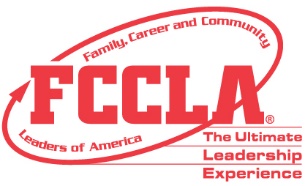 EARLY CHILDHOOD EDUCATIONSpecificationsHardcopy PortfolioThe portfolio is a collection of materials used to document and illustrate the work of the project. Materials must be contained in the official FCCLA STAR Events binder obtained from the FCCLA national emblematic supplier. A decorative and/or informative cover may be included. All materials, including the content divider pages and tabs, must fit within the cover, be one-sided, and may not exceed 33 pages, as described below. Once a hardcopy portfolio has been turned in to evaluators, participants may not switch to an electronic portfolio.Electronic PortfolioAn electronic portfolio may be either in PowerPoint, Prezi, or other electronic format that can be viewed by the evaluators and room consultants prior to the oral presentation. The electronic portfolio and the hardware (method) to view it (i.e., equipment, files, projectors, screens, laptops) will be turned in to the room consultant at the designated participation time. Participants assume the responsibility of providing the technology used to show the evaluators the project. Once an electronic portfolio is turned in to the evaluators, participants may not switch to a hardcopy portfolio. Portfolio may not exceed 44 slides, as described below.Early Childhood Education Specifications (continued)Activity Plan and PresentationOn site, the participant will be given a case study (type of activity, number of children, setting) and an activity topic related to the year’s theme for the age category that they have selected (possible age categories: of 2–3, 4–5, or 6–8 years old). Activity plan topics may include, but are not limited to, general areas such as physical activity, science, and reading readiness.Participants must complete a written activity plan and adaptations required by the case study for their presentation using the blank form provided. Only the materials and supplies in the participant’s resource container may be used to complete the activity plan.Presentation SkillsThe oral presentation of the activity plan may be up to 10 minutes in length and is delivered to evaluators. Participants may choose to present the activity plan as a demonstration and/or explanation of the activity plan as implemented with children.Resource ContainerThe Resource container is a sturdy container with a lid that holds resource materials and supplies assembled by the participant for use in planning and presenting the learning activity. All materials must fit in the closed container. The container and lid must be no larger than 17 ½” wide x 14 ½” deep x 11 ½” high. A decorative and/or informative cover may be included. Materials and supplies may include, but are not limited to, any of the following: crayons, colored paper, scissors, markers, craft sticks, stapler, pencil, felt, hole punch, cellophane tape, masking tape, other tape, socks, songs, straws, glue stick, paste, yarn, story books, resource books, picture books, and student-made items related to the theme, etc. Materials may be recycled or environmentally friendly. Types and quantities of materials are determined by the participant and are limited only by the size of the container.STAR Events Point Summary FormEARLY CHILDHOOD EDUCATIONDIRECTIONS:Make sure all information at top is correct. If a student named is not participating, cross their name(s) off. If a team does not show, please write “No Show” across the top and return with other forms. Do NOT change team or station numbers.Before student presentation, the room consultants must check participants’ portfolio using the criteria and standards listed below and fill in the boxes.At the conclusion of presentation, verify evaluator scores and fill in information below. Calculate the final score and ask for evaluators’ verification. Place this form in front of the completed rubrics and staple all items related to the presentation together.At the end of competition in the room, double check all scores, names, and team numbers to ensure accuracy. Sort results by team order and turn in to the Lead or Assistant Lead Consultant.Please check with the Lead or Assistant Lead Consultant if there are any questions regarding the evaluation process.EARLY CHILDHOOD EDUCATIONRubricEarly Childhood Education Rubric (continued)PointsEvaluator’s Comments:TOTAL(90 points possible)Evaluator #  	Evaluator Initial  	Room Consultant Initial EARLY CHILDHOOD EDUCATIONActivity Planning FormName of Participant	State 	Age of Children  	Type of Activity  	Name of Activity  	Learning Goal or Objective for the Activity: What knowledge or skills will this activity help children know and be able to do?Rationale: Why is this knowledge or skill important for children to know and be able to do at this age?Activity: Describe in detail the activity you plan to do with these children.Applications: How will you modify or adapt your plan to accommodate the classroom situation— a situation where there are multiple ages in one classroom/special needs students.Evaluation: How will you evaluate the children’s achievement of the goal or objective?If additional space is needed, paper will be provided. Use the numbers above to label corresponding responses. Do not rewrite the questions.GENERAL INFORMATIONGENERAL INFORMATIONGENERAL INFORMATIONGENERAL INFORMATIONGENERAL INFORMATIONGENERAL INFORMATIONGENERAL INFORMATIONGENERAL INFORMATIONGENERAL INFORMATIONIndividual or Team EventPrepare Ahead of TimeEquipment ProvidedElectrical AccessParticipant Set Up / Prep TimeRoom Consultant & Evaluator Review TimeMaximum Oral Presentation TimeEvaluation Interview TimeTotal Event TimeIndividualPortfolio, Resource ContainerTableNot provided20 minutes planning20 minutes prior to presentation1-minute warning at 9 minutes; stopped at 10 minutes5 minutes40 minutesPRESENTATION ELEMENTS ALLOWEDPRESENTATION ELEMENTS ALLOWEDPRESENTATION ELEMENTS ALLOWEDPRESENTATION ELEMENTS ALLOWEDPRESENTATION ELEMENTS ALLOWEDPRESENTATION ELEMENTS ALLOWEDPRESENTATION ELEMENTS ALLOWEDPRESENTATION ELEMENTS ALLOWEDPRESENTATION ELEMENTS ALLOWEDPRESENTATION ELEMENTS ALLOWEDAudioCostumesEasel(s)File FolderFlip Chart(s)PortfolioProps/ PointersSkitsPresentation EquipmentVisuals***1-8 ½” x 11” pageor 1 slideProject Identification PagePlain paper or slide, with no graphics or decorations; must include participant’s name(s), chapter name, school, city, state, FCCLA national region, event name, and project title.1-8 ½” x 11” pageor 1 slideTable of ContentsList the parts of the portfolio in the order in which the parts appear.1-8 ½” x 11” pageor 2 slidesFCCLA Planning ProcessSummary PageSummarize how each step of the Planning Process was used to plan and implement the project; use of the Planning Process may also be described in the oral presentation.1Evidence of OnlineProject Summary SubmissionComplete the online project summary form located on the STAR Events Resources page of the FCCLA national website and include proof of submission in the portfolio.0–4Content Divider Pages or SectionsUse up to 4 content divider/section pages or slides. Content divider/section pages may be tabbed, may contain a title, a section name, graphic elements, thematic decorations, and/or page numbers. They must not include any other content.Up to 258 ½” x 11”pages or 35 slidesDocumentation of Experience/Occupational CourseworkDocument evidence of units, courses, volunteer, and/or paid positions related to Early Childhood EducationUp to 258 ½” x 11”pages or 35 slidesLesson PlansInclude 3–5 example lesson plans exhibiting a variety of Early Childhood Education concepts (e.g., science, math, music, art).Up to 258 ½” x 11”pages or 35 slidesEvidence of SkillsShow evidence of actual implementation of a lesson plan(s) included in portfolio (i.e. pictures, classroom teacher evaluation, samples of hands-on activities, handouts, etc.).Up to 258 ½” x 11”pages or 35 slidesEvidence of Developmental KnowledgeShow evidence of knowledge of age-appropriate activities based on developmental stages, ages 2–3, 4–5, or 6–8 years (i.e. chart, listing, diagram essay developed by the participant).Activity PlanInclude goal/objective, rational setting, supplies, activities, and expected outcome. Submit one copy.Selection of Activity/ActivitiesChoose age-appropriate activities for early childhood activity plan.Use of Resource Materials and SuppliesUse creativity, safety, and variety in completing activity plan.IntroductionExpress objectives, instructions, and directions with clarity.ActivityPresent activity with organization; focus on content, accuracy of information, age-level appropriateness, sequence of events/activities, pace, and transitions.Wrap-upReinforce lesson objective with appropriate summary.VoiceSpeak clearly with appropriate pitch, tempo, and volume.Body Language/Clothing ChoiceUse appropriate body language including gestures, posture, mannerisms, eye contact, and appropriate handling of supplies and materials. Wear appropriate clothing for the nature of the presentationGrammar/Word Usage/ PronunciationUse proper grammar, word usage, and pronunciation.Responses to Evaluators’ QuestionsProvide clear and concise answers to evaluators’ questions regarding lesson plan and portfolio.Questions are asked after the presentation.Resource ContainerAssemble resources and supplies in a container. The container with lid should be no larger than 17 ½” wide x 14 ½” deep x 11 ½” high.Name of Participant ___________________________________________________________________________________________________Name of Participant ___________________________________________________________________________________________________Name of Participant ___________________________________________________________________________________________________Name of Participant ___________________________________________________________________________________________________Name of Participant ___________________________________________________________________________________________________Chapter____________________________________________State_______Team #_________Station #______Category______ROOM CONSULTANT CHECKROOM CONSULTANT CHECKROOM CONSULTANT CHECKROOM CONSULTANT CHECKROOM CONSULTANT CHECKROOM CONSULTANT CHECKROOM CONSULTANT CHECKPointsRegistration 0 or 3 pointsParticipant arrives during scheduled timeParticipant arrives during scheduled timeParticipant arrives during scheduled timeParticipant arrives during scheduled timeParticipant arrives during scheduled timeParticipant arrives during scheduled timeRegistration 0 or 3 points                   No          0                   No          0                   No          0                          Yes          3                          Yes          3                          Yes          3Online Event Orientation Documentation0 or 2 points0Official documentation not provided at presentation time or signed by adviser0Official documentation not provided at presentation time or signed by adviser0Official documentation not provided at presentation time or signed by adviser2Official documentation provided  at presentation time and signed by adviser2Official documentation provided  at presentation time and signed by adviser2Official documentation provided  at presentation time and signed by adviserHardcopy Portfolio0–1 point orElectronic Portfolio0–1 point0Binder is not the official FCCLA binder0Electronic Portfolio not in viewable format to the evaluators0Binder is not the official FCCLA binder0Electronic Portfolio not in viewable format to the evaluators0Binder is not the official FCCLA binder0Electronic Portfolio not in viewable format to the evaluators1Binder is the official FCCLA binder1Electronic Portfolio in viewable format to the evaluators1Binder is the official FCCLA binder1Electronic Portfolio in viewable format to the evaluators1Binder is the official FCCLA binder1Electronic Portfolio in viewable format to the evaluatorsPortfolio Pages0–3 points0Portfolio exceeds the page limit or Resource Container exceeds the size limit0Portfolio exceeds the page limit or Resource Container exceeds the size limit0Portfolio exceeds the page limit or Resource Container exceeds the size limit1                         2                         32 or more errors        1 error             no errorsPortfolio contains no more than 33 single-sided pages or 44 slides completed correctly, including:1 project ID page or slide1 table of contents page or slide1 Planning Process summary page or 2 slidesProject Summary Submission ProofUp to 4 content divider pages or slidesUp to 25 content pages or 35 content slides1                         2                         32 or more errors        1 error             no errorsPortfolio contains no more than 33 single-sided pages or 44 slides completed correctly, including:1 project ID page or slide1 table of contents page or slide1 Planning Process summary page or 2 slidesProject Summary Submission ProofUp to 4 content divider pages or slidesUp to 25 content pages or 35 content slides1                         2                         32 or more errors        1 error             no errorsPortfolio contains no more than 33 single-sided pages or 44 slides completed correctly, including:1 project ID page or slide1 table of contents page or slide1 Planning Process summary page or 2 slidesProject Summary Submission ProofUp to 4 content divider pages or slidesUp to 25 content pages or 35 content slidesPunctuality0–1 point0Participant was late for presentation0Participant was late for presentation0Participant was late for presentation1Participant was on time for presentation1Participant was on time for presentation1Participant was on time for presentationEVALUATORS’ SCORESROOM CONSULTANT TOTALROOM CONSULTANT TOTALROOM CONSULTANT TOTALEvaluator 1__________Initials __________Initials __________Initials __________(10 points possible)(10 points possible)(10 points possible)Evaluator 2__________Initials __________Initials __________Initials __________AVERAGE EVALUATOR SCOREAVERAGE EVALUATOR SCOREAVERAGE EVALUATOR SCORE_  _ . _  _Evaluator 3__________Initials __________Initials __________Initials __________(90 points possible)(90 points possible)(90 points possible)_  _ . _  _Total Score__________divided by number of evaluatorsdivided by number of evaluatorsdivided by number of evaluatorsFINAL SCOREFINAL SCOREFINAL SCORE_  _ . _  _                    __________= AVERAGE EVALUATOR SCORERounded only to the nearest hundredth (i.e. 79.99 not 80.00)= AVERAGE EVALUATOR SCORERounded only to the nearest hundredth (i.e. 79.99 not 80.00)= AVERAGE EVALUATOR SCORERounded only to the nearest hundredth (i.e. 79.99 not 80.00)= AVERAGE EVALUATOR SCORERounded only to the nearest hundredth (i.e. 79.99 not 80.00)= AVERAGE EVALUATOR SCORERounded only to the nearest hundredth (i.e. 79.99 not 80.00)(Average Evaluator Score plus Room Consultant Total)_  _ . _  _RATING ACHIEVED (circle one)RATING ACHIEVED (circle one)Gold: 85-100Silver: 70-84.99Silver: 70-84.99Bronze: 1-69.99Bronze: 1-69.99VERIFICATION OF FINAL SCORE AND RATING (please initial)VERIFICATION OF FINAL SCORE AND RATING (please initial)VERIFICATION OF FINAL SCORE AND RATING (please initial)VERIFICATION OF FINAL SCORE AND RATING (please initial)VERIFICATION OF FINAL SCORE AND RATING (please initial)VERIFICATION OF FINAL SCORE AND RATING (please initial)VERIFICATION OF FINAL SCORE AND RATING (please initial)Evaluator 1__________     Evaluator 2__________ Evaluator 3__________ Adult Room Consultant__________ Event Lead Consultant__________Evaluator 1__________     Evaluator 2__________ Evaluator 3__________ Adult Room Consultant__________ Event Lead Consultant__________Evaluator 1__________     Evaluator 2__________ Evaluator 3__________ Adult Room Consultant__________ Event Lead Consultant__________Evaluator 1__________     Evaluator 2__________ Evaluator 3__________ Adult Room Consultant__________ Event Lead Consultant__________Evaluator 1__________     Evaluator 2__________ Evaluator 3__________ Adult Room Consultant__________ Event Lead Consultant__________Evaluator 1__________     Evaluator 2__________ Evaluator 3__________ Adult Room Consultant__________ Event Lead Consultant__________Evaluator 1__________     Evaluator 2__________ Evaluator 3__________ Adult Room Consultant__________ Event Lead Consultant__________Evaluator 1__________     Evaluator 2__________ Evaluator 3__________ Adult Room Consultant__________ Event Lead Consultant__________Name of Participant ___________________________________________________________________________________________________Name of Participant ___________________________________________________________________________________________________Name of Participant ___________________________________________________________________________________________________Name of Participant ___________________________________________________________________________________________________Name of Participant ___________________________________________________________________________________________________Chapter____________________________________________State_______Team #_________Station #______Category______PORTFOLIOPORTFOLIOPORTFOLIOPORTFOLIOPORTFOLIOPORTFOLIOPORTFOLIOPORTFOLIOPORTFOLIOPORTFOLIOPORTFOLIOPORTFOLIOPORTFOLIOPORTFOLIOPORTFOLIOPORTFOLIOPointsFCCLAPlanning Process Summary Page0–5 points0Planning Process summary not provided0Planning Process summary not provided1Inadequate steps in the Planning Process are presented1Inadequate steps in the Planning Process are presented1Inadequate steps in the Planning Process are presented2All Planning Process steps are presented but not summarized2All Planning Process steps are presented but not summarized2All Planning Process steps are presented but not summarized3All Planning Process steps are summarized3All Planning Process steps are summarized3All Planning Process steps are summarized4Evidence that the Planning Process was utilized to plan project4Evidence that the Planning Process was utilized to plan project4Evidence that the Planning Process was utilized to plan project5The Planning Process is used to plan the project. Each step is fully explainedDocumentation of Coursework 0–4 points0Portfolio does not have a documentation of coursework that is in the pathway, career cluster or occupation for Early Childhood Education0Portfolio does not have a documentation of coursework that is in the pathway, career cluster or occupation for Early Childhood Education0Portfolio does not have a documentation of coursework that is in the pathway, career cluster or occupation for Early Childhood Education1Portfolio shows some documentation of limited coursework and experience1Portfolio shows some documentation of limited coursework and experience1Portfolio shows some documentation of limited coursework and experience2Portfolio shows quality documentation of an adequate amount of coursework and experience2Portfolio shows quality documentation of an adequate amount of coursework and experience2Portfolio shows quality documentation of an adequate amount of coursework and experience3Portfolio shows quality documentation of superb coursework and experience3Portfolio shows quality documentation of superb coursework and experience3Portfolio shows quality documentation of superb coursework and experience4Portfolio shows excellent documentation of superb coursework and experience4Portfolio shows excellent documentation of superb coursework and experience4Portfolio shows excellent documentation of superb coursework and experienceLesson Plans0–10 points0Lesson plans are missing1-2Lesson plans are from one early childhood concept1-2Lesson plans are from one early childhood concept1-2Lesson plans are from one early childhood concept3-4Lesson plans indicate an understanding of multiple childhood development concepts3-4Lesson plans indicate an understanding of multiple childhood development concepts3-4Lesson plans indicate an understanding of multiple childhood development concepts5-6Lesson plans are complete, indicate knowledge of developmental ages and stages, and are age appropriate5-6Lesson plans are complete, indicate knowledge of developmental ages and stages, and are age appropriate5-6Lesson plans are complete, indicate knowledge of developmental ages and stages, and are age appropriate7-8Lesson plans are complete with multiple evidence of the understanding of ages and stages and are age appropriate7-8Lesson plans are complete with multiple evidence of the understanding of ages and stages and are age appropriate7-8Lesson plans are complete with multiple evidence of the understanding of ages and stages and are age appropriate9-10Innovative, interesting and creative lesson plans show a depth of understanding and an application of developmental stages and are age appropriate9-10Innovative, interesting and creative lesson plans show a depth of understanding and an application of developmental stages and are age appropriateEvidence of Skills0–4 points0Portfolio does not have evidence of skills0Portfolio does not have evidence of skills0Portfolio does not have evidence of skills1Portfolio has limited evidence of skills1Portfolio has limited evidence of skills1Portfolio has limited evidence of skills2Evidence is shown through multiple varieties2Evidence is shown through multiple varieties2Evidence is shown through multiple varieties3Evidence of skills is incredibly apparent through portfolio3Evidence of skills is incredibly apparent through portfolio3Evidence of skills is incredibly apparent through portfolio4Portfolio has high quality evidence of superb skills4Portfolio has high quality evidence of superb skills4Portfolio has high quality evidence of superb skillsEvidence of Developmental Knowledge0–4 points0Portfolio does not have evidence of developmental knowledge0Portfolio does not have evidence of developmental knowledge0Portfolio does not have evidence of developmental knowledge1Portfolio shows limited evidence of developmental knowledge1Portfolio shows limited evidence of developmental knowledge1Portfolio shows limited evidence of developmental knowledge2Portfolio shows evidence of developmental knowledge but it is somewhat unclear in its format2Portfolio shows evidence of developmental knowledge but it is somewhat unclear in its format2Portfolio shows evidence of developmental knowledge but it is somewhat unclear in its format3Evidence of developmental knowledge includes a chart, diagram, essay or graphic organizer to explain the concept3Evidence of developmental knowledge includes a chart, diagram, essay or graphic organizer to explain the concept3Evidence of developmental knowledge includes a chart, diagram, essay or graphic organizer to explain the concept4Portfolio indicates an exceptional level of developmental knowledge in a clear and organized format4Portfolio indicates an exceptional level of developmental knowledge in a clear and organized format4Portfolio indicates an exceptional level of developmental knowledge in a clear and organized formatACTIVITYACTIVITYACTIVITYACTIVITYACTIVITYACTIVITYACTIVITYACTIVITYACTIVITYACTIVITYACTIVITYACTIVITYACTIVITYACTIVITYACTIVITYACTIVITYACTIVITYActivity Planning Form:Goal or Objective Rationale0–8 points0No written plan0No written plan0No written plan1-2A written plan is limited in scope1-2A written plan is limited in scope1-2A written plan is limited in scope3-4Written plan has one of these explained well: an objective/goal and rationale3-4Written plan has one of these explained well: an objective/goal and rationale3-4Written plan has one of these explained well: an objective/goal and rationale5-6A written plan is evident with an objective/goal, rationale that is well thought out5-6A written plan is evident with an objective/goal, rationale that is well thought out5-6A written plan is evident with an objective/goal, rationale that is well thought out7-8Objective/goal and rationale are well written and thought out. Outcomes are measurable7-8Objective/goal and rationale are well written and thought out. Outcomes are measurable7-8Objective/goal and rationale are well written and thought out. Outcomes are measurableActivity Planning Form:Setting, Supplies, Activity0-8 points0Not evident0Not evident0Not evident1-2Settings, supplies and activity are all explained1-2Settings, supplies and activity are all explained1-2Settings, supplies and activity are all explained3-4Settings, supplies and activities are well planned and detailed in description3-4Settings, supplies and activities are well planned and detailed in description3-4Settings, supplies and activities are well planned and detailed in description5-6Setting, supplies, and activities are well planned with creativity and appropriateness for age level5-6Setting, supplies, and activities are well planned with creativity and appropriateness for age level5-6Setting, supplies, and activities are well planned with creativity and appropriateness for age level7-8Setting, supplies and activities have a variety of materials used. Resources are creative, safe, are appropriate for the activity7-8Setting, supplies and activities have a variety of materials used. Resources are creative, safe, are appropriate for the activity7-8Setting, supplies and activities have a variety of materials used. Resources are creative, safe, are appropriate for the activityActivity Planning Form:Applications and Evaluation0-8 points0No applications or evaluation methods are evident0No applications or evaluation methods are evident0No applications or evaluation methods are evident1-2Application includes some plans for modification and there are limited evaluation methods listed1-2Application includes some plans for modification and there are limited evaluation methods listed1-2Application includes some plans for modification and there are limited evaluation methods listed3-4Application plans are complete and there is a plan for evaluation with multiple methods evident3-4Application plans are complete and there is a plan for evaluation with multiple methods evident3-4Application plans are complete and there is a plan for evaluation with multiple methods evident5-6Application and evaluation methods both indicate an understanding of adaptation, accommodations, and revision5-6Application and evaluation methods both indicate an understanding of adaptation, accommodations, and revision5-6Application and evaluation methods both indicate an understanding of adaptation, accommodations, and revision7-8Application plans are creative and thoughtful. The activity includes physical activity, science, reading readiness or preparation which exceed case study requirements, and multiple evaluation strategies7-8Application plans are creative and thoughtful. The activity includes physical activity, science, reading readiness or preparation which exceed case study requirements, and multiple evaluation strategies7-8Application plans are creative and thoughtful. The activity includes physical activity, science, reading readiness or preparation which exceed case study requirements, and multiple evaluation strategiesIntroduction0-5 points0Introduction is missing1Introduction is limited1Introduction is limited1Introduction is limited2Introduction includes one objective2Introduction includes one objective2Introduction includes one objective3Introduction includes one or more objectives and limited instructions 3Introduction includes one or more objectives and limited instructions 3Introduction includes one or more objectives and limited instructions 4Introduction includes objectives, instructions and directions with clarity4Introduction includes objectives, instructions and directions with clarity4Introduction includes objectives, instructions and directions with clarity5Introduction includes objectives, instructions and directions with clarity. Makes the activity seem fun and would engage children in learning5Introduction includes objectives, instructions and directions with clarity. Makes the activity seem fun and would engage children in learningACTIVITY (continued)ACTIVITY (continued)ACTIVITY (continued)ACTIVITY (continued)ACTIVITY (continued)ACTIVITY (continued)ACTIVITY (continued)ACTIVITY (continued)ACTIVITY (continued)ACTIVITY (continued)Activity0–10 points0Activity is limited1-2Activity is evident with a focus on content1-2Activity is evident with a focus on content3-4Activity is evident with a focus on content with extensive sequence evident5-6Activity is well organized. Has appropriate content, and is age appropriate7-8Activity is creative, well organized, rich in content and age appropriate7-8Activity is creative, well organized, rich in content and age appropriate9-10Activity is well organized, has rich content, is accurate, age level appropriate, has a sequence of activity, an appropriate pace and includes transitionsUse of Resources during Activity0–5 points0Resources are not used during activity1Resources used to limit amount of speaking time1Resources used to limit amount of speaking time2Resources are used minimally during activity3Resources are used effectively throughout activity4Activity is creative, well organized, rich in content and age appropriate4Activity is creative, well organized, rich in content and age appropriate5Activity moves seamlessly and effectively between teaching time and hands on timeWrap Up0-5 points0No wrap up1Limited wrap up is evident1Limited wrap up is evident2The activity ends with a limited summary3The activity ends with an adequate summary4Activity ends with an appropriate summary as a reinforcement for the lesson4Activity ends with an appropriate summary as a reinforcement for the lesson5Activity ends with an appropriate summary as a reinforcement for the lesson and is clear what the lesson intended to accomplishPRESENTATION SKILLSPRESENTATION SKILLSPRESENTATION SKILLSPRESENTATION SKILLSPRESENTATION SKILLSPRESENTATION SKILLSPRESENTATION SKILLSPRESENTATION SKILLSPRESENTATION SKILLSPRESENTATION SKILLSVoice – pitch, tempo, volume0-3 points0 Voice qualities not used effectively0 Voice qualities not used effectively1Voice quality is adequate1Voice quality is adequate2Voice quality is good, but could improve2Voice quality is good, but could improve3Voice quality is outstanding and pleasing3Voice quality is outstanding and pleasingBody Language/ Clothing Choice0-3 points0Uses inappropriate gestures, posture or mannerisms, avoids eye contact/inappropriate clothing0Uses inappropriate gestures, posture or mannerisms, avoids eye contact/inappropriate clothing1Gestures, posture, mannerisms and eye contact is inconsistent/ clothing is appropriate1Gestures, posture, mannerisms and eye contact is inconsistent/ clothing is appropriate2Gestures, posture, mannerisms, eye contact, and clothing are appropriate2Gestures, posture, mannerisms, eye contact, and clothing are appropriate3Gestures, posture, mannerisms, eye contact, and clothing enhance presentation3Gestures, posture, mannerisms, eye contact, and clothing enhance presentationGrammar/Word Usage/ Pronunciation0-3 points0Extensive (more than 5) grammatical and pronunciation errors0Extensive (more than 5) grammatical and pronunciation errors1Some (3-5) grammatical and pronunciation errors1Some (3-5) grammatical and pronunciation errors2Few (1-2) grammatical and pronunciation errors2Few (1-2) grammatical and pronunciation errors3Presentation has no grammatical or pronunciation errors3Presentation has no grammatical or pronunciation errorsResponses to Evaluators’ Questions0-5 points	0 Did not answer evaluators’ questions 1Unable to answer some questions 1Unable to answer some questions 2Responded to all questions but without ease or accuracy3Responded adequately to all questions 4Gave appropriate responses to evaluators’ questions4Gave appropriate responses to evaluators’ questions5 Responses to questions were appropriate and given without hesitation